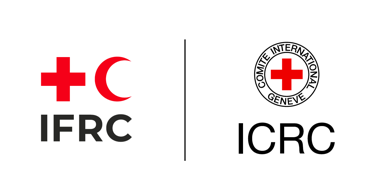 Community Engagement and Accountability (CEA) Foundation Training Participant Agenda (online)<Add name of organization/region><Add training dates & times>Objectives of the trainingDefine CEA and why it is critical for Red Cross and Red Crescent work  Steps to institutionalize CEA in your organization and embed it in policies, procedures, and ways of workingThe purpose of community feedback mechanisms and how to set them upMinimum actions for CEA in programmes, including during assessments, planning and design, implementation and monitoring, and evaluation and learningHow to integrate CEA in emergency response operations when there is less time and greater urgency to responseExplore the CEA toolkit and how this can support programmes and operations to be more accountable to communities.DAY / TIME00.00 – 00.3000.00 – 00.3000.30 – 01.0000.30 – 01.0000.30 – 01.0001.00 - 01.3001.00 - 01.3001.00 - 01.3001.30 – 02.0001.30 – 02.0001.30 – 02.0002.00 – 02.3002.00 – 02.3002.00 – 02.3002.30 – 03.0002.30 – 03.0002.30 – 03.0002.30 – 03.0003.00 – 03.3003.00 – 03.3003.00 – 03.3003.30 - 04.0003.30 - 04.0003.30 - 04.00DAY 1Welcome, introductions, overview and zoom basicsWelcome, introductions, overview and zoom basicsWelcome, introductions, overview and zoom basicsIntroduction to CEAIntroduction to CEAIntroduction to CEAIntroduction to CEAIntroduction to CEAIntroduction to CEAIntroduction to CEABREAKIntroduction to CEA – Group workIntroduction to CEA – Group workIntroduction to CEA – Group workIntroduction to CEA – Group workIntroduction to CEA – Group workBREAKBREAKInstitutionalizing CEAInstitutionalizing CEAInstitutionalizing CEAInstitutionalizing CEA Close CloseDAY 2Day 1 RecapInstitutionalizing CEA – Group workInstitutionalizing CEA – Group workInstitutionalizing CEA – Group workInstitutionalizing CEA – Group workInstitutionalizing CEA – Group workRed TalkBREAK Feedback mechanismsFeedback mechanismsFeedback mechanismsFeedback mechanismsFeedback mechanismsBREAKBREAKBREAKFeedback mechanisms - Group workFeedback mechanisms - Group workFeedback mechanisms - Group workFeedback mechanisms - Group workFeedback mechanisms - Group workFeedback mechanisms - Group work Close CloseDAY 3Day 2 RecapCEA in the programme cycleCEA in the programme cycleCEA in the programme cycleCEA in the programme cycleCEA in the programme cycleRed TalkBREAKCEA in assessmentsCEA in assessmentsCEA in assessmentsCEA in assessmentsCEA in assessmentsBREAKBREAKBREAKCEA in assessment – Group workCEA in assessment – Group workCEA in assessment – Group workCEA in assessment – Group workCEA in assessment – Group workCEA in assessment – Group work Close CloseDAY 4Day 3 RecapCEA in planningCEA in planningCEA in planningCEA in planningCEA in planningCEA in planningBREAKRed TalkCEA in planning – Group workCEA in planning – Group workCEA in planning – Group workCEA in planning – Group workCEA in planning – Group workCEA in planning – Group workCEA in planning – Group workBREAKBREAKCloseCloseCloseCloseCloseCloseDAY 5Day 4 RecapCEA in implementation and monitoringCEA in implementation and monitoringCEA in implementation and monitoringCEA in implementation and monitoringCEA in implementation and monitoringCEA in implementation and monitoringBREAKCEA in implementation and monitoring – Group workCEA in implementation and monitoring – Group workCEA in implementation and monitoring – Group workCEA in implementation and monitoring – Group workRed TalkRed TalkRed TalkBREAKCEA in evaluation and learningCEA in evaluation and learningCEA in evaluation and learningCEA in evaluation and learning Close Close Close CloseDAY 6Day 5 Recap10 minimum actions for CEA in emergencies 10 minimum actions for CEA in emergencies 10 minimum actions for CEA in emergencies 10 minimum actions for CEA in emergencies 10 minimum actions for CEA in emergencies 10 minimum actions for CEA in emergencies BREAKCEA in emergency assessmentsCEA in emergency assessmentsCEA in emergency assessmentsCEA in emergency assessmentsCEA in emergency assessment – Group workCEA in emergency assessment – Group workCEA in emergency assessment – Group workCEA in emergency assessment – Group workBREAKCEA in response planningCEA in response planningCEA in response planningCEA in response planningCEA in response planningCEA in response planningCloseDAY 7Day 6 RecapCEA in response planning – Group workCEA in response planning – Group workCEA in response planning – Group workRed TalkRed TalkBREAKCEA in response implementationCEA in response implementationCEA in response implementationCEA in response implementationCEA in response implementationCEA in response implementation – Group workCEA in response implementation – Group workCEA in response implementation – Group workCEA in response implementation – Group workBREAKCEA in response evaluationsCEA in response evaluationsNext steps & closingNext steps & closingNext steps & closingNext steps & closingNext steps & closing